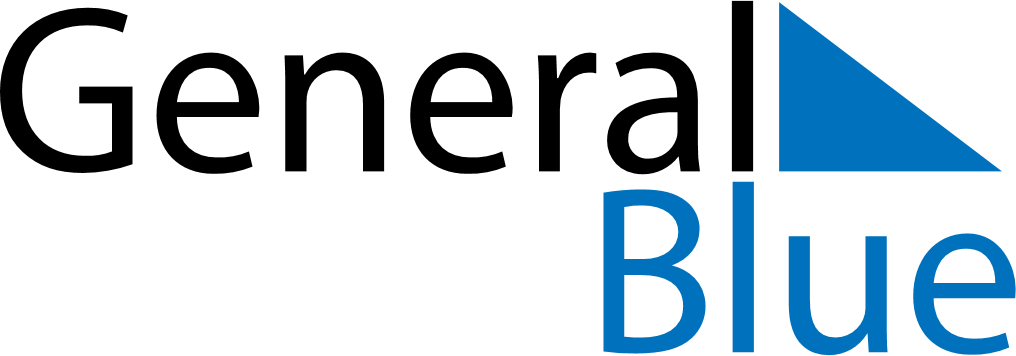 November 2024November 2024November 2024November 2024November 2024November 2024Lorette, Manitoba, CanadaLorette, Manitoba, CanadaLorette, Manitoba, CanadaLorette, Manitoba, CanadaLorette, Manitoba, CanadaLorette, Manitoba, CanadaSunday Monday Tuesday Wednesday Thursday Friday Saturday 1 2 Sunrise: 8:16 AM Sunset: 6:05 PM Daylight: 9 hours and 48 minutes. Sunrise: 8:18 AM Sunset: 6:03 PM Daylight: 9 hours and 45 minutes. 3 4 5 6 7 8 9 Sunrise: 7:19 AM Sunset: 5:02 PM Daylight: 9 hours and 42 minutes. Sunrise: 7:21 AM Sunset: 5:00 PM Daylight: 9 hours and 38 minutes. Sunrise: 7:23 AM Sunset: 4:58 PM Daylight: 9 hours and 35 minutes. Sunrise: 7:24 AM Sunset: 4:57 PM Daylight: 9 hours and 32 minutes. Sunrise: 7:26 AM Sunset: 4:55 PM Daylight: 9 hours and 29 minutes. Sunrise: 7:28 AM Sunset: 4:54 PM Daylight: 9 hours and 26 minutes. Sunrise: 7:29 AM Sunset: 4:52 PM Daylight: 9 hours and 22 minutes. 10 11 12 13 14 15 16 Sunrise: 7:31 AM Sunset: 4:51 PM Daylight: 9 hours and 19 minutes. Sunrise: 7:33 AM Sunset: 4:49 PM Daylight: 9 hours and 16 minutes. Sunrise: 7:34 AM Sunset: 4:48 PM Daylight: 9 hours and 13 minutes. Sunrise: 7:36 AM Sunset: 4:47 PM Daylight: 9 hours and 10 minutes. Sunrise: 7:37 AM Sunset: 4:45 PM Daylight: 9 hours and 7 minutes. Sunrise: 7:39 AM Sunset: 4:44 PM Daylight: 9 hours and 5 minutes. Sunrise: 7:41 AM Sunset: 4:43 PM Daylight: 9 hours and 2 minutes. 17 18 19 20 21 22 23 Sunrise: 7:42 AM Sunset: 4:42 PM Daylight: 8 hours and 59 minutes. Sunrise: 7:44 AM Sunset: 4:40 PM Daylight: 8 hours and 56 minutes. Sunrise: 7:45 AM Sunset: 4:39 PM Daylight: 8 hours and 53 minutes. Sunrise: 7:47 AM Sunset: 4:38 PM Daylight: 8 hours and 51 minutes. Sunrise: 7:48 AM Sunset: 4:37 PM Daylight: 8 hours and 48 minutes. Sunrise: 7:50 AM Sunset: 4:36 PM Daylight: 8 hours and 46 minutes. Sunrise: 7:51 AM Sunset: 4:35 PM Daylight: 8 hours and 43 minutes. 24 25 26 27 28 29 30 Sunrise: 7:53 AM Sunset: 4:34 PM Daylight: 8 hours and 41 minutes. Sunrise: 7:54 AM Sunset: 4:34 PM Daylight: 8 hours and 39 minutes. Sunrise: 7:56 AM Sunset: 4:33 PM Daylight: 8 hours and 36 minutes. Sunrise: 7:57 AM Sunset: 4:32 PM Daylight: 8 hours and 34 minutes. Sunrise: 7:59 AM Sunset: 4:31 PM Daylight: 8 hours and 32 minutes. Sunrise: 8:00 AM Sunset: 4:30 PM Daylight: 8 hours and 30 minutes. Sunrise: 8:01 AM Sunset: 4:30 PM Daylight: 8 hours and 28 minutes. 